Włocławek, 24 marca 2018 r.Szanowny KolegaJerzy KlawińskiMagazyn Sportów Wodnych ŻAGLEZgodnie z tradycją i bieżącymi ustaleniami, przesyłam materiał dotyczący regat PPJK:Długodystansowe Mistrzostwa Polski Jachtów Kabinowych– 20. ANWIL CUP 2018 – memoriał Jerzego FijkiTermin:	1 – 2 - 3 czerwca 2018;Akwen:	Jezioro WłocławskiePort regat:	Marina Zarzeczewo. 87-801 WŁOCŁAWEK, ul. Uskok 5Klasy:		T-1, T-2, T-3, MICRO, OPEN.Organizator:	YACHT CLUB ANWIL Stowarzyszenie - WŁOCŁAWEKLogo organizatora DMPJK  20. ANWIL CUP 2018”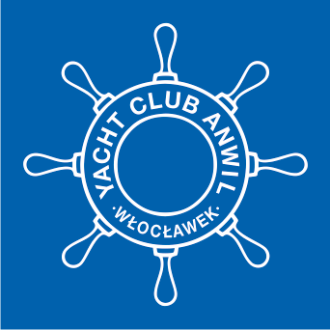 YACHT CLUB ANWIL i adres strony:  www.yca.pl Logo Sponsora Głównego – Tytularnego: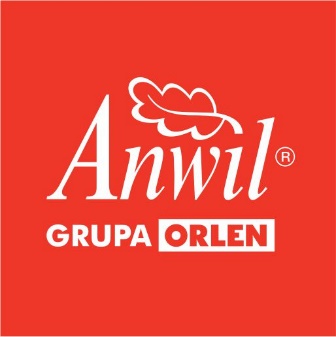   ANWIL S.A. i adres strony: www.anwil.pl 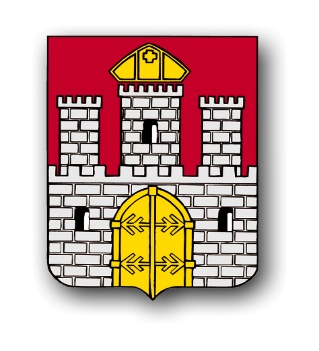 Logo Sponsora Samorządowego: Gmina Miasto WŁOCŁAWEK i adres strony:  www.wloclawek.pl        WŁOCŁAWEKPozdrawiamWojciech R. WareckiKomandor YCAbiuro@yca.pl